3 марта в Администрации Дербентского района было проведено заседание АТК под руководством заместителя Главы Садира Эмиргамзаева. Проведена беседа с родственниками лиц, осужденных запреступления террористической направленности, Гаджисмаила Батманова, уроженцапоселка Белиджи Дербентского района и Амира Хейруллаева, уроженца и  жителя села Геджух Дербентского района, с целью выясненияпричин и условий, способствовавших формированию террористическихячеек, и выработки мер индивидуального характера, направленных нанедопущение возникновения этих формирований.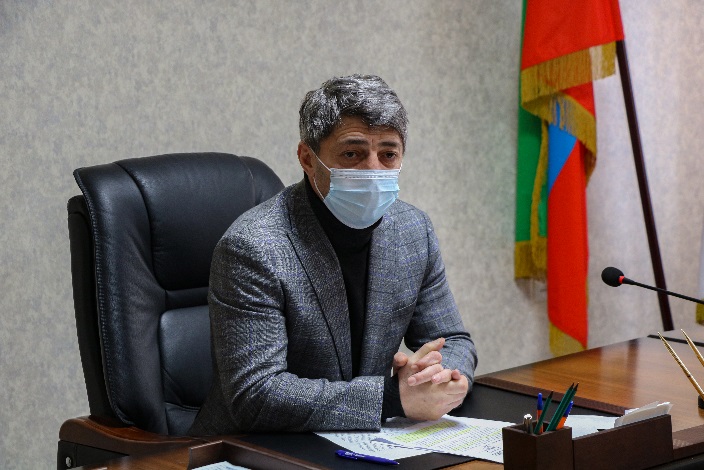 В заседании АТК участвовали: Заместитель ГлавыДербентского района Садир Эмиргамзаев, ведущие специалисты отдела АТК Сабир Байрамалиев и Махач Алибеков, главный специалист КДНиЗП Севиль Хандадашева, инспектор КДН ОМВД по Дербентскому району Виолетта Якубова, главный специалист МКУ «Управление образования» Диана Гаджиева, председатель имамов Дербентского района Адил Хаджи Кейибов, начальник МКУ «Управление культуры, молодежной политики, спорта и туризма» Тимур Меджидов, главы поселений, родители осуждённых, а также руководители школ, в которых они учились.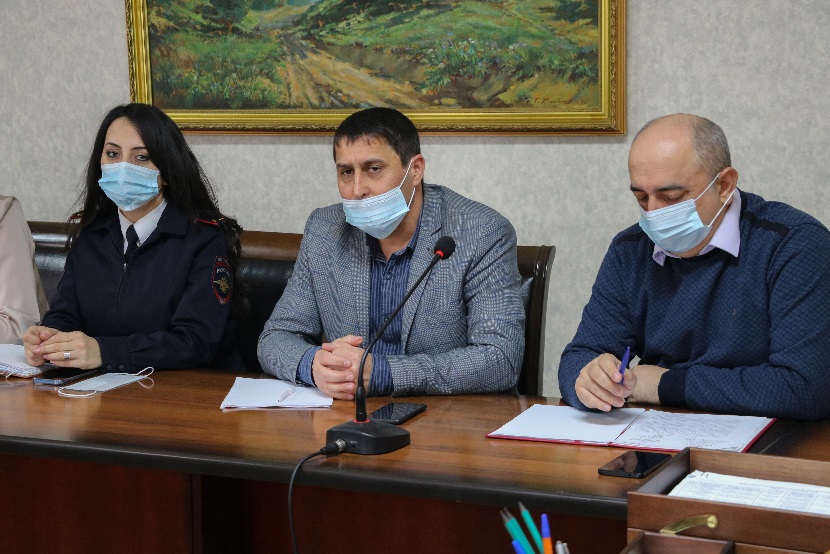 В результате состоявшейся беседы с родственниками вышеуказанных лицвыяснилось, что в основном на путь радикальных взглядов и ухода впротивозаконную террористическую деятельность становятся послеокончания средней общеобразовательной школы, в ходе учебы в СУЗеили ВУЗе, или работы в ходе выезда на заработки сродного села или города, т.е. после потери родительского надзора замолодыми людьми.